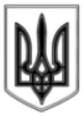 ЛИСИЧАНСЬКА  МІСЬКА  РАДАВИКОНАВЧИЙ КОМІТЕТР І Ш Е Н Н Я16.10. 2018 р.			    					№ 598м. ЛисичанськПро внесення змін до складу міських комісійНа виконання вимог cт.20 Закону України «Про регулювання містобудівної діяльності», керуючись ст. 52  Закону України «Про місцеве самоврядування в Україні»  та  п. 3 «Типових положень про архітектурно-містобудівні ради», затверджених Наказом Мінрегіонбуду 07.07.2011 N 108, виконком Лисичанської міської радиВИРІШИВ: 1.  Внести зміни та затвердити у новому складі архітектурно-містобудівну раду м. Лисичанська, Новодружеська та Привілля (Додаток 1).2. Додаток 3 до рішення виконкому Лисичанської міської ради від 17.10.2017р. № 469  вважати таким, що втратив чинність.3. Відділу з питань внутрішньої політики, зв'язку з громадськістю та ЗМІ дане рішення розмістити на офіційному сайті Лисичанської міської ради4. Контроль за виконанням цього рішення покласти на заступника міського голови Якимчука А.П.          Міський голова               				 С. ШИЛІНС К Л А Дархітектурно-містобудівної ради м.м. Лисичанська, Новодружеська та Привілля Заступник міського голови                                               А. ЯКИМЧУК.Начальник управління архітектури та містобудування – головний архітектор міста                                                 О. ОЛЕЙНІЧЕНКОДодаток 1 до рішення виконавчого комітету від 16..10.2018 № 598Якимчук А.П.заступник міського голови, голова комісії;Олейніченко О.А.начальник управління архітектури та містобудування Лисичанської міської ради - головний архітектор міста, заступник голови комісії;Семіхіна О.Є.головний спеціаліст управління архітектури та містобудування, секретар комісії;Члени  комісії:Арцев О.Р.архітектор, ДП «ДПІ «Луганськцивільпроект» відокремлений підрозділ «Лисичанський комплексний відділ» (за погодженням);Бондаренко О.А.архітектор, ТОВ «Українська будівнича компанія» (за погодженням);Земляна С.О.начальник управління капітального будівництва Лисичанської міської ради;Сахань В.Г.начальник управління з виконання політики Лисичанської міської ради в галузі ЖКГ;Орзул І.М.начальник відділу земельних відносин управління власності Лисичанської міської ради;Шпень Г.Г.начальник Лисичанського управління держспоживслужби в Луганській області (за погодженням);Тимченко С.В.заступник начальника управління - начальник відділу запобігання надзвичайних ситуацій Лисичанського міського управління ГУ ДСНС України у Луганській області, полковник служби ЦЗ (за погодженням);Юшина Н.Я.головний спеціаліст управління архітектури та містобудування Лисичанської міської ради.